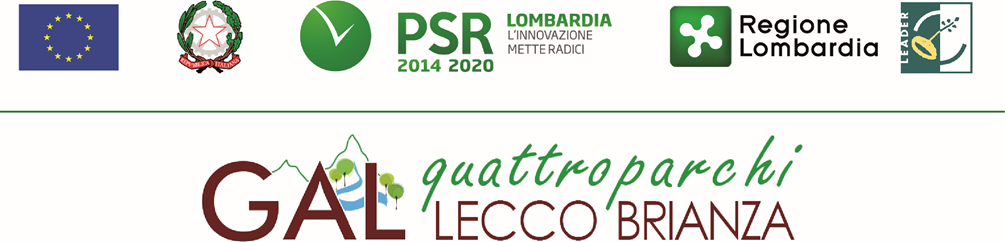 Fondo Europeo Agricolo per lo Sviluppo Rurale (F.E.A.S.R.)Programma di Sviluppo Rurale 2014-2020 (Reg. UE n. 1305/2013)MISURA 1 “Trasferimento di conoscenze e azioni di informazione”SOTTOMISURA 1.2 “Sostegno a attività dimostrative e azioni di informazione”OPERAZIONE 1.2.01 Progetti dimostrativi e azioni di informazioneFocus area principale 6b “stimolare lo sviluppo locale nelle zone rurali”Focus area secondaria 2a, 4a,4b, 5d, 5e ALLEGATI PER LA PRESENTAZIONE DELLA DOMANDAALLEGATO 1LISTE DI CONTROLLO SUGLI APPALTI PUBBLICI DI LAVORI, SERVIZI E FORNITURE Regione Lombardia è tenuta a garantire il rispetto della normativa comunitaria e nazionale anche in materia di concorrenza e di appalti pubblici. Al fine, quindi, di agevolare la propria attività di verifica del rispetto della normativa in questione da parte del Beneficiario, sono state predisposte delle liste di controllo in materia di appalti pubblici che individuano tutti gli adempimenti previsti dal Decreto legislativo 18 aprile 2016, n. 50. “Codice dei contratti pubblici”.Le liste di controllo che seguono sono state differenziate in funzione dell’importo dell’appalto e della tipologia, lavori o servizi e forniture.Appalti di servizi e fornitureLa compilazione delle linee guida richiede di barrare le caselle relative agli adempimenti previsti, evidenziando se siano stati seguiti (SI), se non siano stati seguiti (NO) o se gli adempimenti non siano previsti (NP).Nel caso di più opzioni, va barrato SI o NO per l’opzione seguita, e NP per le altre. Ad esempio, la modalità di adempimento relativa all’obbligo di pubblicazione del bando nelle procedure per lavori sotto soglia è diversa a seconda che l’importo dell’appalto sia maggiore o uguale a 500.000 euro, o inferiore. In tal caso si dovrà barrare SI o NO per l’adempimento previsto e NP per l’altro. Nel caso in cui un adempimento sia stato seguito, e lo stesso preveda iter procedurali alternativi, la compilazione delle linee guida richiede di barrare la casella SI e di indicare nel campo note la procedura di riferimento. Ad esempio, il termine per la ricezione delle offerte relative a contratti pubblici di lavori varia a seconda che il progetto abbia ad oggetto solamente la progettazione esecutiva o anche la progettazione definitiva. Pertanto, se l’adempimento è stato seguito, dovrà essere barrata la casella SI e dovrà essere indicato l’oggetto del progetto nel campo note. In riferimento a ciascun adempimento rispettato, va indicata la data in cui questo è stato effettuato. Infine, vanno indicate nelle note le eventuali motivazioni che hanno portato al mancato adempimento dell’iter procedurale seguito o le osservazioni/ulteriori specifiche che possano essere rilevanti per la comprensione del procedimento seguito. MODULO GENERALE VALORE E PROCEDURADati identificativi della domanda / PROGETTOAFFIDAMENTO DI SERVIZIVALORE DELL’APPALTO3(3) Indicare il valore dell’appalto a base d’asta e se trattasi di appalto sopra o sotto soglia comunitariaPROCEDURA ADOTTATAMotivazione della scelta effettuata come da determina dell’Ente (riportare una sintesi, indicare e allegare atto/provvedimento di approvazione della procedura scelta)	DATA 					FIRMA DEL RUP	__________________			___________________________AFFIDAMENTO DI FORNITUREVALORE DELL’APPALTO4(4) Indicare il valore dell’appalto a base d’asta e se trattasi di appalto sopra o sotto soglia comunitariaPROCEDURA ADOTTATAMotivazione della scelta effettuata come da determina dell’Ente (riportare una sintesi, indicare e allegare atto/provvedimento di approvazione della procedura scelta)	DATA 					FIRMA DEL RUP	__________________			___________________________MODELLO 4.1Lista di controllo appalto servizi in affidamento direttoAPPALTI SERVIZI / FORNITURE - affidamento diretto(importo inferiore a € 40.000)Operazione _______________________________           	     Domanda di aiuto n. _______________________Beneficiario _______________________________Importo dei servizi/forniture affidati direttamente (IVA esclusa) € _____________________RUP _________________________________Data	Firma RUP_________________________	______________________________MODELLO 4.2Lista di controllo appalto servizi con procedura negoziataAPPALTI SERVIZI / FORNITURE – PROCEDURA NEGOZIATA(importo pari o superiore a € 40.000 ed inferiore a € 209.000)Operazione _______________________________ 	                  Domanda di aiuto n. _______________________Beneficiario _______________________________Importo dell’appalto (IVA esclusa) € _____________________ Comune capoluogo di provincia (se del caso):	Procedura di gara espletata tramite centrale di committenza/soggetto aggregatore (se del caso):SI  □	NO □	SI  □	NO □ 		Centrale di committenza/soggetto aggregatore (se del caso): _________________RUP _________________________________Data	Firma RUP_________________________	______________________________MODELLO 5 Lista di controllo per utilizzo personale internoUTILIZZO PERSONALE INTERNO PER FUNZIONI TECNICHE DELL’ENTE(Max 2% importo a base gara)Operazione___________________________________ 	Domanda di aiuto n° _______________________Beneficiario _______________________________Importo dell’appalto  posto a base di gara (IVA esclusa) _____________________ euroImporto incentivo ……………………………..euro	RUP _________________________________Data	Firma RUP_________________________	______________________________ALLEGATO 2 MODULO DI AUTOCERTIFICAZIONE DA ALLEGARE ALLA DOMANDA DI CONTRIBUTOAl GAL Quattro Parchi Lecco Brianza………………………. ………………………. Oggetto:	Regolamento (UE) n. 1305/2013 – Programma di Sviluppo Rurale 2014-2020. Misura 7 - Operazione ____________ “__________________________________________________________________”.DICHIARAZIONE SOSTITUTIVA DI ATTO DI NOTORIETÀ(art. 47 del D.P.R. 28 dicembre 2000 n. 445)Il/la sottoscritto/a ______________________________________ nato/a a ___________________________ Provincia _____________ il __/__/____ residente nel Comune di ___________________________Provincia __________________ via _____________________________________________________, Codice fiscale ____________________________, in qualità di titolare/legale rappresentante dell’impresa/società _________________________________________________________________, Codice fiscale________________________________, con riferimento alla domanda di contributo n. ___________________________, essendo a conoscenza di quanto stabilito dalle disposizioni attuative in oggetto, consapevole delle sanzioni penali nel caso di dichiarazioni non veritiere, di formazione o uso di atti falsi, richiamate dall’art. 76 del D.P.R. n. 445/2000 e della decadenza dai benefici conseguenti al provvedimento eventualmente emanato sulla base di dichiarazione non veritiera, ai sensi dell’art. 75 dello stesso D.P.R.DICHIARAdi: avere  non avere richiesto un contributo per la realizzazione degli interventi finalizzati al miglioramento della redditività, competitività e sostenibilità anche con altre “Fonti di aiuto” diverse dal Programma di Sviluppo Rurale 2014-2020 o agevolazioni fiscali.Il sottoscritto dichiara inoltre ai sensi dell’art. 13 del D.Lgs.30 giugno 2003 n. 196, di essere stato informato che i dati personali contenuti nella presente dichiarazione saranno trattati, anche con strumenti informatici, esclusivamente nell’ambito del procedimento per il quale la presente dichiarazione viene resa. Luogo, ____________________ Firma del dichiarantedata, _______________________________________ALLEGATO 3PROSPETTO VARIANTEQuadro di confronto tra la situazione prevista al momento della presentazione della domanda di aiuto e quella che si determina a seguito della richiesta di varianteALLEGATO 4MODULO DI AUTOCERTIFICAZIONE DA ALLEGARE ALLA DOMANDA DI SALDO DEL CONTRIBUTOAl GAL Quattro Parchi Lecco Brianza………………………. ………………………. Oggetto:	Regolamento (UE) n. 1305/2013 – Programma di Sviluppo Rurale 2014-2020. Misura 7 - Operazione ___________ “_________________________________________________________________”.DICHIARAZIONE SOSTITUTIVA DI ATTO DI NOTORIETA’(art. 47 del D.P.R. 28 dicembre 2000 n. 445)Il/la sottoscritto/a ______________________________________ nato/a a ___________________________ Provincia _____________ il __/__/____ residente nel Comune di ___________________________________ Provincia __________________ via _____________________________________________________, Codice fiscale ____________________________, in qualità di titolare/legale rappresentante dell’impresa/società _________________________________________________________________, Codice fiscale________________________________, con riferimento alla domanda di contributo n. ___________________________ presentata il __/__/____, essendo a conoscenza di quanto stabilito dalle disposizioni attuative in oggetto, consapevole delle sanzioni penali nel caso di dichiarazioni non veritiere, di formazione o uso di atti falsi, richiamate dall’art. 76 del D.P.R. n. 445/2000, e della decadenza dai benefici conseguenti al provvedimento eventualmente emanato sulla base di dichiarazione non veritiera, ai sensi dell’art. 75 dello stesso D.P.R.DICHIARAdi non avere percepito un contributo per la realizzazione degli interventi finalizzati al miglioramento della redditività, competitività e sostenibilità attraverso altre fonti di aiuto corrispondenti diverse dal Programma di Sviluppo Rurale 2014 - 2020.Il sottoscritto dichiara inoltre ai sensi dell’art. 13 del D.Lgs.30 giugno 2003 n. 196, di essere stato informato che i dati personali contenuti nella presente dichiarazione saranno trattati, anche con strumenti informatici, esclusivamente nell’ambito del procedimento per il quale la presente dichiarazione viene resa. Luogo e data, ____________________ Firma del dichiaranteALLEGATO 8DICHIARAZIONE LIBERATORIADa redigere su carta intestata della Ditta fornitriceSi dichiara che le opere e/o le forniture di cui alle sotto elencate fatture, riferite all’intervento cofinanziato dal PSR 2014-2020 della Regione Lombardia avente codice CUP:_______________ ____________________sono state interamente pagate e la Ditta sottoscritta non vanta alcun credito o patto di riservato dominio o prelazione sulle stesse.Si dichiara altresì che per le stesse forniture non sono state emesse note di credito a favore della ditta _____________________________________________Si precisa inoltre che il materiale fornito è nuovo di fabbrica e che per la costruzione o l’assemblaggio non sono state utilizzate parti usate.*) Bonifico, Ricevuta bancaria, home banking, altro (specificare)Data e Timbro della ditta                                                                                                                               Firma del legale rappresentanteALLEGARE: fotocopia della carta di identità o di un documento equipollenteE’ possibile la sottoscrizione con firma digitale: in questo caso non allegare la fotocopia del documento di identitàALLEGATO 11Modello di timesheet per la rendicontazione delle spese di personale interno e per lavori in amministrazione direttaALLEGATO 12ELENCO ARGOMENTI*Nel sistema SISCO deve essere selezionata l’operazione 1.2.01 abbinata alla Focus Area della tematica specifica prevalente per il progetto prima di procedere alla compilazione della domanda. Nel caso l’intervento non fosse presente su SISCO, potrà essere selezionata l’opzione “Altri interventi”.Nel sistema SISCO durante la compilazione della domanda verrà richiesto di indicare l’ambito prioritario prevalente e uno o più ambiti prioritari secondari (massimo 3). Nel caso l’ambito non fosse presente su SISCO, potrà essere selezionata l’opzione “Altri ambiti”.ALLEGATO 13MODELLO PER LA REDAZIONE DEL PROGETTO INDICETITOLO E ACRONIMOSTATO DELLE CONOSCENZE E ANALISI DEI FABBISOGNI INFORMATIVI (max. 5 pagine)INQUADRAMENTO DEGLI OBIETTIVI DEL PROGETTO IN RELAZIONE ALLE TEMATICHE SPECIFICHE DEL BANDO E ALLE TEMATICHE GENERALI DELL’OPERAZIONEDESTINATARI DEL PROGETTO (max. 5 pagine)DESCRIZIONE ANALITICA DEL PROGETTO E PIANO DI ATTIVITA’ (max. 10 pagine)DOTAZIONI DISPONIBILITEMPISTICA DELLE ATTIVITA’ADEGUATEZZA DELLE PROFESSIONALITA’, COMPITI E RESPONSABILITÀDATI FINANZIARISINTESI DEL PROGETTOSCHEDA DI SINTESITABELLE FINANZIARIEPREMESSA La proposta di progetto da allegare alla domanda di contributo deve essere predisposta in Capitoli e Sottocapitoli secondo l’articolazione di seguito descritta. Indicativamente la lunghezza del progetto non dovrà superare le 20 pagine.Il progetto può essere anche strutturato in sottoprogetti e in tal caso le informazioni richieste per ogni capitolo e/o sottocapitolo dovranno essere dettagliate per ognuno dei sottoprogetti. La strutturazione in sottoprogetti è obbligatoria nel caso in cui il progetto sia costituito da azioni di informazione e da azioni di dimostrazione: le azioni di dimostrazione devono essere raggruppate in uno specifico sottoprogetto. Come riportato nel paragrafo 5 delle disposizioni attuative e al punto 3 di questo modello, il progetto deve essere incentrato su una delle tematiche specifiche individuate dalla disposizioni stesse. Ogni tematica specifica è collegata a una Focus Area di riferimento (vedi allegato A delle disposizioni attuative) che nel sistema SISCO va scelta prima di iniziare il caricamento della domanda. Per favorire un approccio più interdisciplinare e completo, il progetto potrà affrontare anche altre tematiche specifiche previste dal bando purchè venga rispettata la prevalenza della tematica prescelta. Il progetto dovrà inoltre essere inquadrato negli ambiti prioritari assegnati a tutta la Misura 1 dal Programma di Sviluppo rurale (elencati in allegato A delle disposizioni attuative). Tali ambiti possono fornire utili spunti durante la stesura del progetto; durante la compilazione della domanda in SISCO, il sistema occorre indicare l’ambito prioritario prevalente ed è possibile indicare fino a tre ambiti secondari. Il sistema prevede l’indicazione del comparto produttivo prevalente.Dal sito web del GAL è possibile scaricare il file Indice_Progetto_1.2.01.doc da utilizzare nella scrittura del progetto in maniera coerente con le istruzioni che seguono.TITOLO E ACRONIMOIl Titolo deve essere breve, in lingua italiana, concepito in modo da chiarire l'oggetto delle attività proposte.L’Acronimo può essere una sigla derivata dalle iniziali di alcune parole del titolo oppure una singola parola oppure una combinazione di parti di parole.STATO DELLE CONOSCENZE E ANALISI DEI FABBISOGNI INFORMATIVI (max. 5 pagine)2.1 Analisi della realtà produttiva del settore di riferimento (dati quantitativi, andamento congiunturale ecc.) che evidenzi i punti di forza e di debolezza e individui le problematiche di interesse lombardo che sono concernenti le attività del progetto. Valutazione: Criterio 3 dei “Criteri di selezione”.2.2 Il fabbisogno di informazione e innovazione: analisi degli elementi che evidenziano l’opportunità dell’intervento progettuale in termini di necessità informative o di trasferimento di innovazione. Valutazione: Criterio 4 dei “Criteri di selezione”.2.3 Descrizione delle fonti informative e dei progetti di riferimento: indicare le fonti bibliografiche di riferimento e/o i progetti di ricerca e sviluppo i cui risultati sono alla base del progetto.Valutazione: Criterio 3 dei “Criteri di selezione”.2.4 Complementarietà con altri strumenti dell’Unione Europea o con altri progetti in essere: indicare la partecipazione a progetti finanziati dai programmi Comunitari Life, Horizon 2020 ed Eusalp che affrontano le tematiche specifiche previste dalle disposizioni attuative e le eventuali connessioni con il progetto presentato. Indicare eventuali altri progetti correlati specificando titolo, fonti di finanziamento e ogni riferimento necessario al reperimento di ulteriori informazioni. Nella fase di caricamento della domanda SISCO chiede l’inserimento dell’informazione relativa ai progetti comunitari. Punto 12 delle disposizioni attuative.INQUADRAMENTO DEGLI OBIETTIVI DEL PROGETTO IN RELAZIONE ALLE TEMATICHE SPECIFICHE DEL BANDO E ALLE TEMATICHE GENERALI PREVISTE DALL’OPERAZIONE (CRITERI)3.1 Obiettivi del progetto: descrivere, in maniera sintetica, quanto ci si prefigge di raggiungere concretamente con l’attività di informazione e/o di dimostrazione nell’affrontare la tematica specifica prevalente prescelta  tra quelle previste dal bando (paragrafo 5 del bando). Descrivere inoltre se e quali altre tematiche specifiche verranno trattate dal progetto. Valutazione: Criterio 3 dei “Criteri di selezione”.3.2 Ricaduta informativa in relazione alle tematiche generali dell’operazione: descrivere il contributo conoscitivo in termini di diffusione di innovazioni e sostenibilità ambientale ed economica della gestione aziendale. Descrivere la ricaduta dei contenuti del progetto in termini di benefici, utilità, applicabilità e immediatezza della fruibilità da parte dei destinatari individuati.Valutazione: Criteri 7, 8 e 9 dei “Criteri di selezione”.DESTINATARI DEL PROGETTO (max. 5 pagine)4.1 Individuazione dei destinatari in relazione al settore e alla/e tematica/e trattate: dettagliare chi sono i destinatari finali dell'informazione / divulgazione.  Specificare inoltre l’ampiezza territoriale delle singole iniziative (relativamente ai Comuni del GAL).Valutazione: Criterio 4 dei “Criteri di selezione”.4.2 Iniziative dedicate a destinatari prioritari: Descrivere per ogni iniziativa il target previsto evidenziando la presenza di iniziative dedicate a Giovani agricoltori, Agricoltori di sesso femminile, Agricoltori delle aree protette e aree Natura 2000, Agricoltori che praticano agricoltura biologica.  Valutazione: Criterio 2 dei “Criteri di selezione”.4.3 Individuazione della ricaduta territoriale: Indicare se l’iniziativa è dedicata ad alcuni territori in particolare (elencare i Comuni del GAL).DESCRIZIONE ANALITICA DEL PROGETTO E PIANO DI ATTIVITÀ (max. 10 pagine)5.1 Approccio metodologico: descrivere la metodologia generale utilizzata per garantire il raggiungimento degli obiettivi previsti; evidenziare il livello di innovazione della metodologia/approccio di trasferimento di conoscenze e informazioni ai fruitori finali (convegni, seminari, visite tecniche, attività dimostrativa ecc.) e l'ampiezza divulgativa delle iniziative anche in termini di fruitori finali (numero e tipologia). Nel caso di attività dimostrativa descrivere anche l’approccio tecnico - scientifico utilizzato;5.2 Piano di lavoro con tempistica delle attività e indicatori di realizzazione: descrivere il piano di lavoro (pianificazione e descrizione in dettaglio delle diverse fasi e attività, anche con l’ausilio di diagrammi di Gantt) con un dettaglio sufficiente a giustificare e motivare i costi preventivati e proporre i relativi indicatori di realizzazione; per i progetti pluriennali il piano di lavoro deve essere articolato in fasi annuali;5.3 Ostacoli prevedibili: descrivere gli ostacoli prevedibili e le azioni correttive ipotizzabili.5.4 Le attività devono essere coerenti con i costi preventivati.Valutazione: Criteri 1, 6 e 10 dei “Criteri di selezione”.DOTAZIONI DISPONIBILISegnalare ed elencare le strumentazioni e le dotazioni (mobili e immobili) a disposizione per attuare il progetto in modo da evidenziarne l’adeguatezza.Valutazione: Criteri 10 e 11 dei “Criteri di selezione”.TEMPISTICA DELLE ATTIVITÀschematizzare in un diagramma tipo Gantt la tempistica delle attività previste dal progetto descritta dettagliatamente al precedente punto 5.1. Le date previste di avvio e conclusione devono essere indicate in SISCO.Valutazione: Criterio 6 dei “Criteri di selezione”.ADEGUATEZZA DELLE PROFESSIONALITA’, COMPITI E RESPONSABILITÀSulla base delle professionalità coinvolte, come risultano dai curricula vitae allegati alla domanda, descrivere in modo chiaro e tabellare le fasi di realizzazione del progetto e individuare, per ogni fase/attività, un responsabile e il personale coinvolto.Segnalare inoltre per il personale e per le attività quali sono operate dal Proponente e quali sono le collaborazioni esterne di cui il Proponente si avvale.Valutazione: Criterio 5 dei “Criteri di selezione”.DATI FINANZIARI (max. 1 pagina)I dati finanziari del progetto sono da suddividere per attività di dimostrazione (se presente) e azioni di informazione la cui somma rappresenta il costo totale del progetto.I dati devono essere inseriti in un foglio di calcolo compilato secondo le tabelle finanziarie di seguito allegate (punto 12). Il dato totale della tabella riassuntiva del progetto deve essere riportato in SISCO. Per facilitare il lavoro di compilazione è disponibile un foglio di calcolo preimpostato sulle pagine dedicate alle disposizioni attuative dell’operazione 1.2.01 del sito del GAL. Si ricorda che i costi del progetto devono essere quantificati tenendo in considerazione i vincoli previsti nel punto 7 del bando. Devono essere dettagliati e ripartiti per anno, per sottoprogetto e per partner (se presenti) / richiedente. I costi vanno suddivisi in personale, missioni (nazionali e all’estero, queste ultime solo se strettamente necessarie alle attività del progetto), strumenti e attrezzature, materiali d’uso, servizi e consulenze, spese generali (massimo 5% o 4%). Di ogni costo deve risultare chiara la necessità e lo stretto collegamento con le attività descritte.I costi vanno indicati al netto di IVA.Valutazione: Criterio 10 dei “Criteri di selezione”.SCHEDA DI SINTESI PROGETTOTABELLE FINANZIARIERIEPILOGO TOTALE DELLE PREVISIONI DI SPESA COMPLESSIVA DEL PROGETTO ............. (Titolo progetto)*Cifra da riportare in SISCOSOTTO-PROGETTO 1  INFORMAZIONERIEPILOGO DELLE PREVISIONI DI SPESA DEL SOTTO-PROGETTO 1  INFORMAZIONEDETTAGLIO DELLE PREVISIONI DI SPESA DEL SOTTO-PROGETTO 1  INFORMAZIONESpese per PersonaleSpese per MissioniSpese per Materiale d’usoSpese per Servizi e ConsulenzeSpese per Strumenti e AttrezzatureSpese GeneraliSOTTO-PROGETTO 2  DIMOSTRAZIONERIEPILOGO DELLE PREVISIONI DI SPESA DEL SOTTO-PROGETTO 2  DIMOSTRAZIONEDETTAGLIO DELLE PREVISIONI DI SPESE DEL SOTTO PROGETTO 2  DIMOSTRAZIONESpese per PersonaleSpese per MissioniSpese per Materiale d’usoSpese per Servizi e ConsulenzeSpese per Strumenti e AttrezzatureSpese GeneraliALLEGATO 14 MODELLO PER ELENCO DI REGISTRAZIONE DEI PARTECIPANTITITOLO PROGETTO              ________________________________________________________TIPO E TITOLO DELL’EVENTO	 ________________________________________________________N. totale partecipanti: ________        Firma del responsabile del progettoALLEGATO 15MODELLI PER RENDICONTAZIONEMODELLO PER RENDICONTAZIONE DELLE SPESE DI PERSONALE: prospetto di dettaglio per ognuno dei soggetti coinvolti nel progetto ................ (Titolo  progetto) .............  (1)Beneficiario / Partner (2):  …….. ……... ……… …….. MODELLO PER RENDICONTAZIONE DELLE SPESE DI MISSIONE: prospetto di dettaglio per ognuno dei soggetti coinvolti nel progetto ................ (Titolo  progetto) .............  (1)Beneficiario / Partner (2):  …….. ……... ……… …….. (1) Da sottoscrivere da parte di un rappresentante avente titolo per l’ente beneficiario o partner(2) Denominazione del soggetto (beneficiario / partner)MODELLO PER RENDICONTAZIONE DELLE SPESE: prospetto di dettaglio per ognuno dei soggetti coinvolti nel progetto ................ (Titolo  progetto) .............  (1)Beneficiario / Partner (2):  …….. ……... ……… …….. (1) Da sottoscrivere da parte di un rappresentante avente titolo per l’ente beneficiario o partner(2) Denominazione del soggetto (beneficiario / partner)(3) L’IVA non viene riconosciuta.MODELLO RIEPILOGATIVO PER RENDICONTAZIONE DELLE SPESE  DEL PROGETTO ................ (Titolo progetto)ProceduraTipologia procedura sceltaModulo generale – Valore proceduraModulo generale – Valore proceduraProceduraSoglia (importo appalto)Affidamento diretto (Modello 4.1)Importo inferiore a 40.000 euroProcedura negoziata(Modello 4.2)Importo pari o superiore a 40.000 euro ed inferiore a 209.000 euroConsultazione di almeno dieci operatoriSpese generaliUtilizzo personale interno(Modello 5)Max 2% importo a base garaOperazioneDomanda di aiuto n.Ragione socialeDescrizione/titolo progettoSpesa totale progetto ammessa a finanziamento1(1) Risultante dall’atto di concessione del contributo€Servizi€di cui    Appalto€Amministrazione diretta€Forniture€di cui    Appalto€Amministrazione diretta€VALORE DELL’APPALTO                 €APPALTO SERVIZI SOPRA SOGLIA COMUNITARIA= > € 209.000 (applicabile dal 19/04/16 ad oggi)APPALTO SERVIZI SOTTO SOGLIA COMUNITARIA< € 209.000 (applicabile dal 19/04/16 ad oggi)Contratti  per servizi di importo  < € 209.000servizi di importo inferiore a € 40.000 amministrazione diretta ☐ affidamento diretto ☐servizi di importo pari o superiore a € 40.000 e inferiore a € 209.000procedura negoziata previa consultazione di almeno 10 operatori ove esistenti, individuati sulla base di indagini di mercato o tramite elenchi di operatori economici☐VALORE DELL’APPALTO                 €APPALTO FORNITURE SOPRA SOGLIA COMUNITARIA= > 209.000 Euro (applicabile dal 19/04/16 ad oggi)APPALTO FORNITURE SOTTO SOGLIA COMUNITARIA< 209.000 Euro (applicabile dal 19/04/16 ad oggi)Contratti  per forniture di importo  < € 209.000forniture di importo inferiore a € 40.000 amministrazione diretta ☐ affidamento diretto ☐forniture di importo pari o superiore a € 40.000 e inferiore a € 209.000procedura negoziata previa consultazione di almeno 10 operatori ove esistenti, individuati sulla base di indagini di mercato o tramite elenchi di operatori economici☐N.ADEMPIMENTO PREVISTOSINON/PEstremi attiNOTERIFERIMENTI NORMATIVID.lgs. 50/20161.La Delibera/Determina a contrarre è stata pubblicata nella sezione “Amministrazione Trasparente” sul profilo internet della stazione appaltante e contiene la chiara indicazione diArt. 36Art. 32 comma 21.1individuazione del fornitore 1.2oggetto dell’affidamento, le ragioni della scelta del fornitore, il possesso da parte sua dei requisiti di carattere generale, nonché il possesso dei requisiti tecnico-professionali1.3le ragioni della scelta del fornitore 1.4importo stimato dell’affidamento IVA Esclusa1.5il possesso da parte sua dei requisiti di carattere generale, nonché il possesso dei requisiti tecnico-professionali 1.6Codice Identificativo di Gara (CIG)1.7schema di lettera affidamentoArt. 32, comma 142.Il Responsabile del Procedimento (RUP) è stato individuato nel provvedimento a contrarreArt. 31 Linee guida n.3 di ANAC3.La Delibera/Determina di approvazione dell’offerta è stata pubblicata nella sezione “Amministrazione Trasparente” sul profilo internet della stazione appaltante 4I servizi / forniture eseguiti corrispondono a quanto previsto nel contratto ed oggetto di finanziamento e non sono stati affidati servizi / forniture complementari nell’ambito dello stesso contratto (ferme restando le condizioni previste dal Codice).D.M 2490 del 25/01/17Decisione C(2013)9527 del 19 dicembre 20135Eventuali varianti dell’appalto sono state approvate secondo quanto stabilito dalla normativaArt. 1066Redazione del certificato di verifica di conformità/regolare esecuzione del servizio/fornituraN.ADEMPIMENTO PREVISTOSINON/PEstremi attiNOTERIFERIMENTI NORMATIVID.lgs. 50/20161.La Delibera/Determina a contrarre è stata pubblicata nella sezione “Amministrazione Trasparente” sul profilo internet della stazione appaltante e contiene la chiara indicazione diArt. 29Art. 32 Art. 36Linee guida n. 4  di ANAC1.1□ ricorso a elenco di operatori economiciArt. 29Art. 32 Art. 36Linee guida n. 4  di ANAC1.1□ esiti dell’indagine di mercatoArt. 29Art. 32 Art. 36Linee guida n. 4  di ANAC1.2procedura di scelta del contraenteArt. 29Art. 32 Art. 36Linee guida n. 4  di ANAC1.3criterio di aggiudicazioneArt. 29Art. 32 Art. 36Linee guida n. 4  di ANAC1.datti di gara approvati con il provvedimento (delibera/determina) a contrarre (bando, capitolato, disciplinare)Art. 29Art. 32 Art. 36Linee guida n. 4  di ANAC2.Il Responsabile del Procedimento (RUP) è stato individuato nel provvedimento a contrarreArt. 31 Linee guida n. 3 di ANAC3.L’affidamento è avvenuto previa consultazione di almeno 10 operatori economiciArt. 36, comma 2 lett. a)Linee guida n. 4 di ANAC4.Le lettere di invito sono state spedite mezzo PECArt. 75 comma 3 5.All’interno dell’invito sono presenti i seguenti elementiArt. 75 comma 3 5.1l’elenco dei servizi richiesti/fornitureArt. 75 comma 3 5.2l’importo a base d’asta, i prezzi unitari o il prezzo a corpoArt. 75 comma 3 5.3le condizioni di esecuzioneArt. 75 comma 3 il termine di ultimazione dei servizi/fornitureArt. 75 comma 3 5.4le modalità e termini di pagamento (se non inserite nel Contratto)Art. 75 comma 3 5.5le penalità (se non inserite nel Contratto)Art. 75 comma 3 5.6il Codice Identificativo di Gara (CIG)Art. 75 comma 3 5.7il termine per la presentazione delle offerteArt. 75 comma 3 5.8in caso di offerta economicamente più vantaggiosa, la ponderazione relativa degli elementi Art. 75 comma 3 5.9in caso di offerta economicamente più vantaggiosa, la tabella dei punteggi con relativi sub criteri e sub punteggiArt. 75 comma 3 5.10il giorno e l’ora della prima seduta pubblica di garaArt. 75 comma 3 6.Le specifiche tecniche inserite nella lettera di invito non sono discriminatorie7.L’oggetto dell’appalto è definito chiaramente ed in modo completo8.I criteri di selezione e/o aggiudicazione inseriti nella lettera di invito:8.anon sono discriminatori;8.bsono proporzionati rispetto all’oggetto dell’appalto.9.Sono stati valutati eventuali rischi da interferenza attraverso il Documento Unico di Valutazione dei Rischi Interferenti (DUVRI).10.Sono stati rispettati i termini di presentazione delle offerte e la richiesta di chiarimenti da parte dei soggetti invitati. Art. 36 Linee Guida n. 4 di ANACArt. 63 - Art. 7511.La Commissione aggiudicatrice è stata nominata secondo quanto disposto dall’art. 77 del D.lgs. 50/2016Art. 7712.Nella fase di valutazione delle offerte:12.ai criteri di selezione sono rimasti immutati nella valutazione delle offerte;12.bl’attribuzione dei punteggi relativi ai singoli criteri di aggiudicazione è avvenuta in modo trasparente e identico per tutti i candidati.12.cle offerte non sono state modificate nel corso della valutazione.13.I verbali di valutazione contengono i seguenti elementi minimi13.1numero delle offerte pervenute13.2numero delle offerte accertate13.3graduatoria finale e punteggio dettagliato con motivazioni dell’attribuzione del punteggio14.E’ stato verificato che gli oneri per la sicurezza non siano stati sottoposti a ribassoArt. 97 comma 6 15.La Stazione Appaltante ha eseguito gli accertamenti relativi alle cause di esclusione previste all’art. 80 del D.lgs. 50/2016Art. 8016.Il verbale di aggiudicazione redatto dalla Commissione contiene almeno le seguenti informazioni16.1il nome e l'indirizzo dell'amministrazione aggiudicatrice16.2l'oggetto del contratto16.3il valore del contratto16.4i nomi dei candidati o degli offerenti presi in considerazione e i motivi della scelta16.5i nomi dei candidati o degli offerenti esclusi e i motivi dell'esclusione16.6i motivi dell'esclusione delle offerte giudicate anormalmente basse16.7il nome dell'aggiudicatario e, se è nota e se del caso, la parte dell'appalto che l'aggiudicatario intende subappaltare a terzi16.8se del caso, le ragioni per le quali l'amministrazione ha rinunciato ad aggiudicare un contratto17.Sono stati verificati i requisiti ai fini della stipula del contratto in capo all’affidatarioArt. 36 comma 518.L’atto di aggiudicazione definitiva e le seguenti comunicazioni da parte della Stazione Appaltante sono state effettuate entro un termine non superiore a cinque giorni e con le seguenti modalitàArt. 76 18.1l’aggiudicazione definitiva all'aggiudicatario, al concorrente che segue nella graduatoria, a tutti i candidati che hanno presentato un'offerta ammessa in gara, nonché a coloro la cui offerta sia stata esclusa, se hanno proposto impugnazione avverso l'esclusione, o sono in termini per presentare detta impugnazioneArt. 76 18.2l’esclusione ai candidati e agli offerenti esclusi Art. 76 18.3Il contratto è stato stipulato nel rispetto del termine dilatorio di 35 giorni (solo per contratti superiori a 150.000 euro) e dell’oggetto contrattuale.19.E’ stata acquisita la garanzia fideiussoria dell’aggiudicatario a garanzia della corretta esecuzione dell’appalto.Art. 10320. I servizi/forniture eseguiti corrispondono a quanto previsto nel contratto ed oggetto di finanziamento e non sono stati affidati servizi/forniture complementari nell’ambito dello stesso contratto (ferme restando le condizioni previste dal Codice). 20.1Eventuali varianti dell’appalto sono state approvate secondo quanto stabilito dalla normativa21.Redazione del certificato di verifica di conformità/regolare esecuzione del servizio/fornituraN.ADEMPIMENTO PREVISTOSINON/PEstremi attiNOTERIFERIMENTI NORMATIVIDlgs 50/20161.L’ente ha destinano a un apposito fondo risorse finanziarie (in misura non superiore al 2 per cento modulate sull'importo dei lavori posti a base di gara) per le funzioni tecniche svolte dai dipendenti pubblici esclusivamente per le attività di: programmazione della spesa per investimenti, per la verifica preventiva dei progetti, di predisposizione e di controllo delle procedure di bando e di esecuzione dei contratti pubblici, di responsabile unico del procedimento, di direzione dei lavori ovvero direzione dell'esecuzione e di collaudo tecnico amministrativo ovvero di verifica di conformità, di collaudatore statico ove necessario per consentire l'esecuzione del contratto nel rispetto dei documenti a base di gara, del progetto, dei tempi e costi prestabilitiArt. 1132.L’assegnazione degli incentivi per funzioni tecniche è stata effettuata sulla base di apposito regolamento adottato dall’Ente secondo il proprio ordinamentoArt. 113N.ADEMPIMENTO PREVISTOSINON/PEstremi attiNOTERIFERIMENTI NORMATIVIDlgs 50/20163.L’assegnazione degli incentivi è stata effettuata nei confronti del:□ 	responsabile unico del procedimento;□ 	soggetti che svolgono le funzioni tecniche indicate al comma 2 dell’art. 113 del Dlgs 50/2016 (specificare tipo di funzione):□ 	direzione dei lavori□ 	direzione dell'esecuzione e di collaudo tecnico amministrativo□ 	collaudatore statico□ 	 ________________ 4.Gli importi erogati al personale che svolge funzioni tecniche sono comprensivi anche degli oneri previdenziali e assistenziali a carico dell'amministrazione5.Nella busta paga dei dipendenti sono individuabili le somme corrisposte per l’espletamento di funzioni tecniche6.L’ente non ha corrisposto incentivi per funzioni tecniche al personale con qualifica dirigenzialeCodiceSISCODescrizione interventoImporto ammesso a finanziamento (€)Importo variante richiesto(€)NoteTotaleTotaleTotale finanziatoTotale finanziatoContributo (%)Contributo (%)Contributo (€)Contributo (€)Numero fatturaDataTipo di spesaImporto netto IVAModalità di pagamento*Importo lordo pagamentoImporto IVA pagamentoImporto netto IVA pagamentoPSR 2014-2020 - OPERAZIONE: _______________________________PSR 2014-2020 - OPERAZIONE: _______________________________PSR 2014-2020 - OPERAZIONE: _______________________________PSR 2014-2020 - OPERAZIONE: _______________________________PSR 2014-2020 - OPERAZIONE: _______________________________PSR 2014-2020 - OPERAZIONE: _______________________________PSR 2014-2020 - OPERAZIONE: _______________________________PSR 2014-2020 - OPERAZIONE: _______________________________PSR 2014-2020 - OPERAZIONE: _______________________________PSR 2014-2020 - OPERAZIONE: _______________________________PSR 2014-2020 - OPERAZIONE: _______________________________PSR 2014-2020 - OPERAZIONE: _______________________________TIPOLOGIA DI INTERVENTO: _________________________________TIPOLOGIA DI INTERVENTO: _________________________________TIPOLOGIA DI INTERVENTO: _________________________________TIPOLOGIA DI INTERVENTO: _________________________________TIPOLOGIA DI INTERVENTO: _________________________________TIPOLOGIA DI INTERVENTO: _________________________________TIPOLOGIA DI INTERVENTO: _________________________________TIPOLOGIA DI INTERVENTO: _________________________________TIPOLOGIA DI INTERVENTO: _________________________________TIPOLOGIA DI INTERVENTO: _________________________________TIPOLOGIA DI INTERVENTO: _________________________________TIPOLOGIA DI INTERVENTO: _________________________________NOME DEL PROGETTO: _____________________________________NOME DEL PROGETTO: _____________________________________NOME DEL PROGETTO: _____________________________________NOME DEL PROGETTO: _____________________________________NOME DEL PROGETTO: _____________________________________NOME DEL PROGETTO: _____________________________________NOME DEL PROGETTO: _____________________________________NOME DEL PROGETTO: _____________________________________NOME DEL PROGETTO: _____________________________________NOME DEL PROGETTO: _____________________________________NOME DEL PROGETTO: _____________________________________NOME DEL PROGETTO: _____________________________________NUMERO DOMANDA: ________________________________________NUMERO DOMANDA: ________________________________________NUMERO DOMANDA: ________________________________________NUMERO DOMANDA: ________________________________________NUMERO DOMANDA: ________________________________________NUMERO DOMANDA: ________________________________________NUMERO DOMANDA: ________________________________________NUMERO DOMANDA: ________________________________________NUMERO DOMANDA: ________________________________________NUMERO DOMANDA: ________________________________________NUMERO DOMANDA: ________________________________________NUMERO DOMANDA: ________________________________________CODICE UNICO DI PROGETTO (CUP): __________________________CODICE UNICO DI PROGETTO (CUP): __________________________CODICE UNICO DI PROGETTO (CUP): __________________________CODICE UNICO DI PROGETTO (CUP): __________________________CODICE UNICO DI PROGETTO (CUP): __________________________CODICE UNICO DI PROGETTO (CUP): __________________________CODICE UNICO DI PROGETTO (CUP): __________________________CODICE UNICO DI PROGETTO (CUP): __________________________CODICE UNICO DI PROGETTO (CUP): __________________________CODICE UNICO DI PROGETTO (CUP): __________________________CODICE UNICO DI PROGETTO (CUP): __________________________CODICE UNICO DI PROGETTO (CUP): __________________________PROSPETTO RENDICONTAZIONE SPESE PERSONALE INTERNO E PER LAVORI IN AMMINISTRAZIONE DIRETTAPROSPETTO RENDICONTAZIONE SPESE PERSONALE INTERNO E PER LAVORI IN AMMINISTRAZIONE DIRETTAPROSPETTO RENDICONTAZIONE SPESE PERSONALE INTERNO E PER LAVORI IN AMMINISTRAZIONE DIRETTAPROSPETTO RENDICONTAZIONE SPESE PERSONALE INTERNO E PER LAVORI IN AMMINISTRAZIONE DIRETTAPROSPETTO RENDICONTAZIONE SPESE PERSONALE INTERNO E PER LAVORI IN AMMINISTRAZIONE DIRETTAPROSPETTO RENDICONTAZIONE SPESE PERSONALE INTERNO E PER LAVORI IN AMMINISTRAZIONE DIRETTAPROSPETTO RENDICONTAZIONE SPESE PERSONALE INTERNO E PER LAVORI IN AMMINISTRAZIONE DIRETTAPROSPETTO RENDICONTAZIONE SPESE PERSONALE INTERNO E PER LAVORI IN AMMINISTRAZIONE DIRETTAPROSPETTO RENDICONTAZIONE SPESE PERSONALE INTERNO E PER LAVORI IN AMMINISTRAZIONE DIRETTAPROSPETTO RENDICONTAZIONE SPESE PERSONALE INTERNO E PER LAVORI IN AMMINISTRAZIONE DIRETTAPROSPETTO RENDICONTAZIONE SPESE PERSONALE INTERNO E PER LAVORI IN AMMINISTRAZIONE DIRETTAPROSPETTO RENDICONTAZIONE SPESE PERSONALE INTERNO E PER LAVORI IN AMMINISTRAZIONE DIRETTAPROSPETTO RENDICONTAZIONE SPESE PERSONALE INTERNO E PER LAVORI IN AMMINISTRAZIONE DIRETTAPROSPETTO RENDICONTAZIONE SPESE PERSONALE INTERNO E PER LAVORI IN AMMINISTRAZIONE DIRETTAPROSPETTO RENDICONTAZIONE SPESE PERSONALE INTERNO E PER LAVORI IN AMMINISTRAZIONE DIRETTAPROSPETTO RENDICONTAZIONE SPESE PERSONALE INTERNO E PER LAVORI IN AMMINISTRAZIONE DIRETTAPROSPETTO RENDICONTAZIONE SPESE PERSONALE INTERNO E PER LAVORI IN AMMINISTRAZIONE DIRETTAPROSPETTO RENDICONTAZIONE SPESE PERSONALE INTERNO E PER LAVORI IN AMMINISTRAZIONE DIRETTAPROSPETTO RENDICONTAZIONE SPESE PERSONALE INTERNO E PER LAVORI IN AMMINISTRAZIONE DIRETTAPROSPETTO RENDICONTAZIONE SPESE PERSONALE INTERNO E PER LAVORI IN AMMINISTRAZIONE DIRETTAPROSPETTO RENDICONTAZIONE SPESE PERSONALE INTERNO E PER LAVORI IN AMMINISTRAZIONE DIRETTAPROSPETTO RENDICONTAZIONE SPESE PERSONALE INTERNO E PER LAVORI IN AMMINISTRAZIONE DIRETTAPROSPETTO RENDICONTAZIONE SPESE PERSONALE INTERNO E PER LAVORI IN AMMINISTRAZIONE DIRETTAPROSPETTO RENDICONTAZIONE SPESE PERSONALE INTERNO E PER LAVORI IN AMMINISTRAZIONE DIRETTAPROSPETTO RENDICONTAZIONE SPESE PERSONALE INTERNO E PER LAVORI IN AMMINISTRAZIONE DIRETTAMESE XXXXXX ANNO XXXXMESE XXXXXX ANNO XXXXMESE XXXXXX ANNO XXXXMESE XXXXXX ANNO XXXXNominativo personaQualificaTotale ore lavorateCosti totaliCosto orarioDescrizione dei lavori eseguiti/ attività svolteNumero ore dedicate ai lavori/attività oggetto di finanziamentoNumero ore dedicate ai lavori/attività oggetto di finanziamentoNumero ore dedicate ai lavori/attività oggetto di finanziamentoNumero ore dedicate ai lavori/attività oggetto di finanziamentoNumero ore dedicate ai lavori/attività oggetto di finanziamentoNumero ore dedicate ai lavori/attività oggetto di finanziamentoNumero ore dedicate ai lavori/attività oggetto di finanziamentoNumero ore dedicate ai lavori/attività oggetto di finanziamentoNumero ore dedicate ai lavori/attività oggetto di finanziamentoNumero ore dedicate ai lavori/attività oggetto di finanziamentoNumero ore dedicate ai lavori/attività oggetto di finanziamentoNumero ore dedicate ai lavori/attività oggetto di finanziamentoNumero ore dedicate ai lavori/attività oggetto di finanziamentoNumero ore dedicate ai lavori/attività oggetto di finanziamentoNumero ore dedicate ai lavori/attività oggetto di finanziamentoNumero ore dedicate ai lavori/attività oggetto di finanziamentoNumero ore dedicate ai lavori/attività oggetto di finanziamentoNumero ore dedicate ai lavori/attività oggetto di finanziamentoCosto totale da imputare Firma persona Nominativo personaQualificaTotale ore lavorateCosti totaliCosto orarioDescrizione dei lavori eseguiti/ attività svolte12345678910111213141516Giorni lavoratiOre totaliCosto totale da imputare Firma persona Nominativo personaQualificaTotale ore lavorateCosti totaliCosto orarioDescrizione dei lavori eseguiti/ attività svolte171819202122232425262728293031- Giorni lavoratiOre totaliCosto totale da imputare Firma persona Firma del responsabile dell'Ente beneficiarioFirma del responsabile dell'Ente beneficiarioFirma del responsabile dell'Ente beneficiarioFirma del responsabile dell'Ente beneficiarioFirma del responsabile dell'Ente beneficiarioFirma del responsabile dell'Ente beneficiarioFirma del responsabile dell'Ente beneficiarioFirma del responsabile dell'Ente beneficiarioFirma del responsabile dell'Ente beneficiarioFirma del responsabile dell'Ente beneficiarioFirma del responsabile dell'Ente beneficiarioFirma del responsabile dell'Ente beneficiarioFirma del responsabile dell'Ente beneficiario____________________________________________________________________________________________________________________________________________________________________________________________________________________________________________________________________________________________________________________________________________________________________________________________________________Focus areaMacro-Categoria (tematica per attribuzione punteggio)Intervento (Argomento)2AModelli e strumenti di sostenibilità aziendaleMarketing aziendale e nuove forme di vendita diretta2ADiffusione delle buone pratiche Interventi e tecniche per il benessere animale3AModelli e strumenti di sostenibilità aziendaleValorizzazione e gestione delle produzioni di qualità4ATecnologie e buone pratiche agronomiche per la salvaguardia e tutela dei siti Natura 2000, delle aree ad alto valore naturalistico e delle Aree protetteAltre tecniche di gestione agricola a fini ambientali, salvaguardia delle risorse genetiche (la coltivazione di vecchie varietà e/o l'allevamento di razze animali a rischio di estinzione)4BNuovi metodi e tecniche di produzione (es. agricoltura biologica, agricoltura conservativa, produzione integrata)Agricoltura integrata4CBiodiversità, compresa quella naturale (specie e habitat), condizionalità, greening, benessere animaleLa condizionalità e il greeening5DRiduzione delle emissioni di inquinanti in atmosferaImpianti e macchine a ridotte emissioni e/o a basso consumo energetico5DImpiego più efficiente dei mezzi tecnici di produzioneInnovazioni per un'agricoltura di precisione e a basse emissioni di gas serra5ENuovi metodi e tecniche di produzione (es. agricoltura biologica, agricoltura conservativa, produzione integrata)Agricoltura conservativaAMBITI PRIORITARI MISURA 1Diffusione di modelli di bilancio economico aziendaleModelli e strumenti di sostenibilità aziendaleImpiego più efficiente dei mezzi tecnici di produzione Efficienza energeticaNuovi metodi e tecniche di produzioneGestione sostenibile delle risorse naturaliRiduzione delle emissioni di inquinanti in atmosferaBiodiversità, condizionalità, greeningDiffusione degli esiti delle principali ricerche nel settore agricoloDiffusione delle buone praticheDiffusione delle nuove tecnologie dell'informazione e comunicazione nella gestione aziendaleSicurezza sul lavoroComparto prevalente(inserire il comparto indicato nelle informazioni aggiuntive presenti nel sistema SISCO)Titolo (Indicare il titolo completo del progetto)Acronimo(Indicare l’acronimo) Focus area prevalenteSintesi progetto a cura del richiedente(max 5000 caratteriDeve essere una esposizione chiara, completa e sintetica dell'intero progetto: obiettivi, contributo conoscitivo e iniziative realizzate, potenziale ricaduta)Durata progetto (mesi)RichiedentePartner...................Respons. progettoRespons. scientifico(per i progetti dimostrativi) Collegamenti ad altri progetti........................Valore totale progettoIntensità dell’aiuto80%SOGGETTOPERSONALEMISSIONIMATERIALE D'USOSERVIZI E CONSULENZESTRUMENTI E ATTREZZATURESPESE GENERALITOTALERCHIEDENTE €                              €                              €                              €                              €                              €                              €                             PARTNER 1 €                              €                              €                              €                              €                              €                              €                             PARTNER 2 €                              €                              €                              €                              €                              €                              €                             PARTNER … €                              €                              €                              €                              €                              €                              €                             TOTALE PROGETTO €                           €                            €                            €                             €                             €                             €                       * VOCE DI SPESAANNO 1ANNO 2TOTALEPERSONALE €                              €                              €                             MISSIONI €                              €                              €                             MATERIALE D'USO €                              €                              €                             SERVIZI E CONSULENZE €                              €                              €                             STRUMENTI E ATTREZZATURE €                              €                              €                             SPESE GENERALI €                              €                              €                             TOTALE PROGETTO €                                    €                                    €                                   SOGGETTOPERSONALEMISSIONIMATERIALE D'USOSERVIZI E CONSULENZESTRUMENTI E ATTREZZATURESPESE GENERALITOTALERCHIEDENTE €                              €                              €                              €                           €                           €                             €                 PARTNER 1 €                              €                              €                              €                            €                           €                            €                  PARTNER 2 €                              €                              €                              €                            €                           €                          €                  PARTNER … €                              €                              €                              €                            €                            €                            €                 TOTALE SOTT. 1 €                               €                             €                               €                           €                              €                           €                   VOCE DI SPESAANNO 1ANNO 2TOTALEPERSONALE €                              €                              €                                   MISSIONI €                              €                              €                                   MATERIALE D'USO €                              €                              €                                   SERVIZI E CONSULENZE €                              €                              €                                   STRUMENTI E ATTREZZATURE €                              €                              €                                   SPESE GENERALI €                              €                              €                                   TOTALE SOTT. 1 €                                    €                                    €                                   SOGGETTOQUALIFICATIPO RAPPORTON. PERSONECOSTO ANNUO PERSONAGG lavorativi ANNOGG/ANNO 1GG/ANNO 2COSTI ANNO 1COSTI ANNO 2SOMMATOTALE SOGGETTORCHIEDENTE €      €               €               €              €                 PARTNER 1 €      €               €              €                 €                 PARTNER 2 €      €            €              €                 €                 PARTNER … €      €                €               €                  €                TOTALE SPESE SOTT. 1TOTALE SPESE SOTT. 1 €              €              €                 SOGGETTOQUALIFICATIPO RAPPORTON. PERSONEDESTINAZIONE/MOTIVAZIONECOSTI ANNO 1COSTI ANNO 2SOMMATOTALE SOGGETTORCHIEDENTE €      €      €                     €                     PARTNER 1 €      €      €                     €                     PARTNER 2 €      €      €                      €                     PARTNER … €      €      €                       €                     TOTALE SPESE SOTT. 1 €                  €                    €                    SOGGETTODESCRIZIONECOSTI ANNO 1COSTI ANNO 2SOMMATOTALE SOGGETTORCHIEDENTE €      €      €                     €                     PARTNER 1 €      €       €                     €                     PARTNER 2 €      €       €                      €                     PARTNER … €      €      €                       €                     TOTALE SPESE SOTT. 1 €                  €                    €                    SOGGETTODESCRIZIONE SERVIZIO / CONSULENZACOSTI ANNO 1COSTI ANNO 2SOMMATOTALE SOGGETTORCHIEDENTE €      €      €                     €                     PARTNER 1 €      €      €                     €                     PARTNER 2 €      €      €                      €                     PARTNER … €      €      €                       €                     TOTALE SPESE SOTT. 1 €                  €                    €                    % DI UTILIZZO NEGLI ANNI% DI UTILIZZO NEGLI ANNISOGGETTODESCRIZIONECOSTO D'ACQUISTODURATA ANNIANNO 1ANNO 2COSTI ANNO 1COSTI ANNO 2SOMMATOTALE SOGGETTORCHIEDENTE €                     €                  €                  €                         €                     PARTNER 1 €                     €                  €                  €                         €                    PARTNER 2 €                     €                  €                  €                         €                      PARTNER … €                      €                  €                   €                         €                      TOTALE SPESE SOTT. 1TOTALE SPESE SOTT. 1 €                       €                       €                        SOGGETTODESCRIZIONECOSTI ANNO 1COSTI ANNO 2SOMMATOTALE SOGGETTORCHIEDENTE €     €     €                     €                     PARTNER 1 €     €      €                     €                     PARTNER 2 €     €       €                      €                     PARTNER … €     €      €                       €                     TOTALE SPESE SOTT. 1 €                  €                    €                    SOGGETTOPERSONALEMISSIONIMATERIALE D'USOSERVIZI E CONSULENZESTRUMENTI E ATTREZZATURESPESE GENERALITOTALERCHIEDENTE €                              €                              €                              €                              €                              €                              €                   PARTNER 1 €                              €                              €                              €                              €                              €                              €                   PARTNER 2 €                              €                              €                              €                              €                              €                              €                   PARTNER ... €                              €                              €                              €                              €                              €                              €                   TOTALE SOTT. 2 €                               €                              €                              €                               €                              €                              €                  VOCE DI SPESAANNO 1ANNO 2TOTALEPERSONALE €                              €                              €                                   MISSIONI €                              €                              €                                   MATERIALE D'USO €                              €                              €                                   SERVIZI E CONSULENZE €                              €                              €                                   STRUMENTI E ATTREZZATURE €                              €                              €                                   SPESE GENERALI €                              €                              €                                   TOTALE SOTT. 2 €                                    €                                    €                                   SOGGETTOQUALIFICATIPO RAPPORTON. PERSONECOSTO ANNUO PERSONAGG lavorativi ANNOGG/ANNO 1GG/ANNO 2COSTI ANNO 1COSTI ANNO 2SOMMATOTALE SOGGETTORCHIEDENTE €      €               €               €              €                 PARTNER 1 €      €               €              €                 €                 PARTNER 2 €      €            €              €                 €                 PARTNER … €      €                €               €                  €                TOTALE SPESE SOTT. 2TOTALE SPESE SOTT. 2 €              €              €                 SOGGETTOQUALIFICATIPO RAPPORTON. PERSONEDESTINAZIONE/MOTIVAZIONECOSTI ANNO 1COSTI ANNO 2SOMMATOTALE SOGGETTORCHIEDENTE €      €      €                     €                     PARTNER 1 €      €      €                     €                     PARTNER 2 €      €      €                      €                     PARTNER … €      €      €                       €                     TOTALE SPESE SOTT. 2 €                  €                    €                    SOGGETTODESCRIZIONECOSTI ANNO 1COSTI ANNO 2SOMMATOTALE SOGGETTORCHIEDENTE €      €       €                     €                     PARTNER 1 €      €      €                     €                     PARTNER 2 €      €      €                      €                     PARTNER … €      €      €                       €                     TOTALE SPESE SOTT. 2 €                  €                    €                    SOGGETTODESCRIZIONE SERVIZIO / CONSULENZACOSTI ANNO 1COSTI ANNO 2SOMMATOTALE SOGGETTORCHIEDENTE €      €      €                     €                     PARTNER 1 €      €      €                     €                     PARTNER 2 €      €      €                      €                     PARTNER … €      €      €                       €                     TOTALE SPESE SOTT. 2 €                  €                    €                    % DI UTILIZZO NEGLI ANNI% DI UTILIZZO NEGLI ANNISOGGETTODESCRIZIONECOSTO D'ACQUISTODURATA ANNIANNO 1ANNO 2COSTI ANNO 1COSTI ANNO 2SOMMATOTALE SOGGETTO RRCHIEDENTE €                     €                  €                  €                         €                     PARTNER 1 €                     €                  €                  €                         €                    PARTNER 2 €                     €                  €                  €                         €                      PARTNER … €                      €                  €                   €                         €                      TOTALE SPESE SOTT. 2TOTALE SPESE SOTT. 2 €                       €                       €                        SOGGETTODESCRIZIONECOSTI ANNO 1COSTI ANNO 2SOMMATOTALE SOGGETTORCHIEDENTE €      €      €                     €                     PARTNER 1 €      €      €                     €                     PARTNER 2 €      €      €                      €                     PARTNER … €      €      €                       €                     TOTALE SPESE SOTT. 2 €                  €                    €                    Nome e CognomeCodice fiscale Azienda o ente di appartenenzaIndirizzoRuolo FirmaNNOME E COGNOMEDIPENDENTE O NON  DIPENDENTEQUALIFICA /FUNZIONECOSTO ANNUO PERSONAN.  GG LAVORATIVE ANNUECOSTO A GIORNATAN.  GG LAVORATE PER IL PROGETTOCOSTO ATTRIBUITO AL PROGETTO12..TOTALETOTALETOTALETOTALETOTALETOTALETOTALETOTALENNOME E COGNOMEDATAMOTIVAZIONELUOGO DI PARTENZALUOGO DI ARRIVODurata missione N° oreMEZZOkm TOT.€/km€ (=km x €/km)BIGLIETTI /PEDAGGI (€)VITTO
(€)ALLOGGIO
(€)TOTALE SINGOLA MISSIONE
(€)12..TOTALETOTALETOTALETOTALETOTALETOTALETOTALETOTALETOTALETOTALETOTALETOTALETOTALETOTALEVoce di spesa ammessa a preventivoElenco dei giustificativi di spesa per ogni costo sostenutoElenco dei giustificativi di spesa per ogni costo sostenutoElenco dei giustificativi di spesa per ogni costo sostenutoElenco dei giustificativi di spesa per ogni costo sostenutoImportiImportiImporto (3) conteggiato per rendicontazione(€)Importoammesso a preventivo(€)Voce di spesa ammessa a preventivocausaletipologia (fatture, ricevute, notule, ecc.)dati amministrativi (n° e data emissione)modalità di pagamento (bonifico ecc.) estremi di pagamentoIMPONIBILE(€)IVA(€)Importo (3) conteggiato per rendicontazione(€)Importoammesso a preventivo(€)Spese per il personaleSpese per il personaleSpese per il personaletotaletotaletotaletotaletotaleSpese per missioniSpese per missioniSpese per missionitotaletotaletotaletotaletotaleSpese per strumenti e attrezzatureSpese per strumenti e attrezzatureSpese per strumenti e attrezzaturetotaletotaletotaletotaletotaleSpese di materiali d’usoSpese di materiali d’usoSpese di materiali d’usototaletotaletotaletotaletotaleSpese per servizi e consulenzeSpese per servizi e consulenzeSpese per servizi e consulenzetotaletotaletotaletotaletotaleSpese generaliSpese generaliSpese generalitotaletotaletotaletotaletotaleTOTALE  TOTALE  TOTALE  TOTALE  TOTALE  Voce di spesaammessa a preventivoSoggetto che ha sostenuto la spesaCosto totale rendicontato dal Partner per voce di spesa(€)Costo totale della voce di spesa rendicontata da tutti i Partner(€)Importoammesso a preventivo per tutto il progetto(€)Spese per il personaleSpese per il personaleSpese per missioniSpese per missioniSpese per strumenti e attrezzatureSpese per strumenti e attrezzatureSpese per materiali d’usoSpese per materiali d’usoSpese per servizi e consulenzeSpese per servizi e consulenzeSpese generaliSpese generaliTOTALE PROGETTO